____________________________________________________________________________Р А С П О Р Я Ж Е Н И Е от 13 мая 2019 года  № 92-рг. Горно-АлтайскО работе медицинских организаций Республики Алтай, подведомственных Министерству здравоохранения Республики Алтай и участвующих в проведении Всероссийской диспансеризации взрослого населения Республики Алтай Во исполнение Перечня Поручений Председателя Правительства Российской Федерации по итогам выступления в Государственной Думе 17 апреля 2019 года с отчетом Правительства Российской Федерации о результатах деятельности за 2018 год:1. Утвердить Перечень медицинских организаций, оказывающих первичную медико-санитарную помощь, на базе которых будет проводиться Всероссийская диспансеризация взрослого населения Республики Алтай.2. Главным врачам медицинских организаций Республики Алтай, подведомственных Министерству здравоохранения Республики Алтай и участвующих в проведении Всероссийской диспансеризации взрослого населения Республики Алтай:а) организовать работу медицинских организаций для проведения диспансеризации взрослого населения Республики Алтай, в том числе в вечернее время и в субботу, привлекая при необходимости медицинских работников медицинских организаций, оказывающих специализированную медицинскую помощь в стационарных условиях;б) активно привлекать взрослое население для прохождения диспансеризации, в том числе в вечерние часы и в субботу (включая доставку в медицинские организации и обратно), наладить работу с работодателями, проводить подворовые обходы;в) обеспечить дополнительную оплату работы медицинских работников, участвующих в проведении диспансеризации. 3. Контроль за исполнением настоящего Распоряжения возложить на первого заместителя министра здравоохранения Мунатову В.Ю.Министр 		                                                                                          А.А. МакинПЕРЕЧЕНЬ медицинских организаций, оказывающих первичную медико-санитарную помощь, на базе которых будет проводиться Всероссийская диспансеризация взрослого населения Республики АлтайОзнакомлены: Первый заместитель министра                                                                В.Ю. МунатоваЗаместитель министра                                                                              С.К. ЧутпоковаСогласован со специалистом-экспертом (штамп)			              З.Т. ТысоваКолмакова Т.В., 2-26-13                                                                                                        РБ, Рай.бол., АкташРЕСПУБЛИКА АЛТАЙ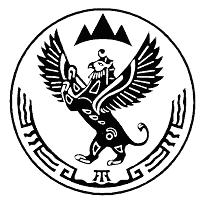 АЛТАЙ РЕСПУБЛИКАМИНИСТЕРСТВО ЗДРАВООХРАНЕНИЯРЕСПУБЛИКИ АЛТАЙАЛТАЙ РЕСПУБЛИКАНЫН СУ-КАДЫК КОРЫЫР МИНИСТЕРСТВОЗЫУТВЕРЖДЕН распоряжениемМинистерства здравоохранения Республики Алтай         от 13 мая 2019 года № 92-р1.БУЗ РА «Акташская больница».2.БУЗ РА «Кош-Агачская районная больница».3.БУЗ РА «Майминская районная больница».4.БУЗ РА «Онгудайская районная больница».5.БУЗ РА «Республиканская больница».6.БУЗ РА «Турачакская районная больница».7.БУЗ РА «Улаганская районная больница».8.БУЗ РА «Усть-Канская районная больница».9.БУЗ РА «Усть-Коксинская районная больница».10.БУЗ РА «Чемальская районная больница».11.БУЗ РА «Чойская районная больница».12.БУЗ РА «Шебалинская районная больница».